РЕШЕНИЕ№ 182-7 от 10.02.2023Об утверждении Положения о звании «Почетный гражданинмуниципального образования «Старобжегокайское сельское поселение»В соответствии с Уставом муниципального образования «Старобжегокайское сельское поселение» и Регламентом Совета народных депутатов муниципального образования «Старобжегокайское сельское поселение», Совет народных депутатов муниципального образования «Старобжегокайское сельское поселение» РЕШИЛ:1. Утвердить в новой редакции Положение о звании «Почетный гражданин муниципального образования «Старобжегокайское сельское поселение» (Приложение №1).2. Признать утратившим силу решение Совета народных депутатов муниципального образования «Старобжегокайское сельское поселение» №125-4 от 11.12.2018 г.3. Разместить настоящее решение на официальном сайте Администрации муниципального образования "Старобжегокайское сельское поселение" (https://stb01.ru/).4. Настоящее решение вступает в силу с момента его официального опубликования.Глава муниципального образования«Старобжегокайское сельское поселение»                                                               А.И. Барчо Председатель Совета народных депутатов«Старобжегокайское сельское поселение»                                                               А.М. ХатитПриложение №1 к решениюСовета народных депутатов муниципального образования «Старобжегокайское сельское поселение» 10.02.2023 г. № 182-7Положение о звании «Почетный гражданин муниципального образования «Старобжегокайское сельское поселение» I. Общие положенияГлава 1. Положение о звании «Почетный гражданин муниципального образования «Старобжегокайское сельское поселение»Статья 1. Отношения, регулируемые настоящим ПоложениемНастоящее Положение устанавливает основания и порядок присвоения звания «Почетный гражданин муниципального образования «Старобжегокайское сельское поселение» (далее – «Почетный гражданин»).Статья 2. Цель присвоения звания «Почетный гражданин муниципального образования «Старобжегокайское сельское поселение» 1. Звание «Почетный гражданин» присваивается в целях публичного признания выдающихся заслуг граждан перед муниципальным образованием «Старобжегокайское сельское поселение», поощрения их деятельности в интересах муниципального образования «Старобжегокайское сельское поселение».2. Звание «Почетный гражданин» является высшей формой поощрения граждан, установленной в муниципальном образовании «Старобжегокайское сельское поселение».Статья 3. Действие настоящего Положения во времени и по кругу лицДействие настоящего Положения распространяется на всех «Почетных граждан», независимо от времени присвоения звания.II. Основания и порядок присвоения звания«Почетный гражданин муниципального образования «Старобжегокайское сельское поселение»Глава 2. Основания для присвоения звания «Почетный гражданин муниципального образования «Старобжегокайское сельское поселение»Статья 4. Основания для присвоения звания «Почетный гражданин муниципального образования «Старобжегокайское сельское поселение»1. Звание «Почетный гражданин» присваивается за заслуги в области экономики, науки, культуры, образования, здравоохранения, производства, в других областях трудовой деятельности, социальной защиты населения, защиты прав и свобод граждан, правотворческой деятельности, воспитании, развитии спорта, защиты Отечества, за активную благотворительную и добровольческую (волонтерскую) деятельность, активное участие в общественной жизни муниципального образования "Старобжегокайское сельское поселение", за особый героизм и мужество.2. Звание "Почетный гражданин" присваивается гражданам, проживающим в муниципальном образовании "Старобжегокайское сельское поселение" не менее 10 лет.3. В порядке исключения это звание может быть присвоено уроженцам муниципального образования "Старобжегокайское сельское поселение", которые не проживают в этом муниципальном образовании, но которые, имеют большие заслуги перед муниципальным образованием "Старобжегокайское сельское поселение".Статья 5.  Присвоение звания «Почетный гражданин муниципального образования «Старобжегокайское сельское поселение» иностранным гражданам и лицам без гражданстваЗвание «Почетный гражданин» может быть присвоено иностранным гражданам и лицам без гражданства в соответствии с основаниями, перечисленными в статье 4 настоящего Положения.Статья 6. Присвоения звания «Почетный гражданин муниципального образования «Старобжегокайское сельское поселение» лицу, замещающему высшую должность гражданской службы или выборную муниципальную должность.Лицу, замещающему высшую должность гражданской службы или выборную муниципальную должность, звание «Почетный гражданин» может быть присвоено в соответствии с действующим Положением, но не ранее, чем через год после завершения срока полномочий или его работы в данной должности.Статья 7. Лица, которым не может быть присвоено звание «Почетный гражданин муниципального образования «Старобжегокайское сельское поселение»Звание «Почетный гражданин» не может быть присвоено лицам, которые имеют не снятую или не погашенную в установленном законом порядке судимость.Глава 3. Порядок присвоения звания «Почетный гражданин муниципального образования «Старобжегокайское сельское поселение»Статья 8. Представление кандидатов на присвоение звания «Почетный гражданин муниципального образования «Старобжегокайское сельское поселение»1. Представление кандидатов на присвоение звания «Почетный гражданин» производится при их согласии и наличии документов, указанных в статье 10 настоящего Положения.2. Право вносить на Комиссию предложения о кандидатах на звание «Почетный гражданин» предоставляется главе муниципального образования «Старобжегокайское сельское поселение», председателю Совета народных депутатов муниципального образования «Старобжегокайское сельское поселение», депутатам Совета народных депутатов на основании ходатайств трудовых коллективов организаций, учреждений и предприятий, общественных объединений поселения.3. Комиссия по результатам рассмотрения поступившего представления и документов принимает решение о рекомендации или об отказе в рекомендации к присвоению гражданину почетного звания "Почетный гражданин" и направляет заключение Главе муниципального образования.4. Глава муниципального образования, в случае, когда его мнение совпадает с мнением Комиссии, направляет подготовленный проект решения в Совета народных депутатов, в случае несогласия представленное заключение возвращается в Комиссию вместе с мотивированным отказом.5. Проект решения Совета народных депутатов о присвоении почетного звания "Почетный гражданин" выносится на сессию Совета народных депутатов муниципального образования «Старобжегокайское сельское поселение».Статья 9. Решение о присвоении звания «Почетный гражданин муниципального образования «Старобжегокайское сельское поселение»1. Совет народных депутатов проводит заседание, на котором из всех представленных кандидатов определяются наиболее достойные, исходя из значимости их заслуг перед муниципальным образованием «Старобжегокайское сельское поселение».         2. Звание «Почетный гражданин» присваивается путем вынесения решения Совета народных депутатов муниципального образования «Старобжегокайское сельское поселение» не чаще одного раза в год и может быть присвоено не больше, чем одному гражданину и приурочивается, как правило, к празднованию Дня аула Старобжегокай.3. Решение Совета народных депутатов о присвоении гражданину звания "Почетный гражданин" подлежит опубликованию на официальном сайте Администрации «Старобжегокайское сельское поселение».Статья 10. Документы, представляемые в Комиссию для рассмотрения вопроса о присвоении звания «Почетный гражданин муниципального образования «Старобжегокайское сельское поселение»1. Для рассмотрения вопроса о присвоении звания «Почетный гражданин» председателю Комиссии, которым является главный специалист по социальным вопросам Администрации муниципального образования «Старобжегокайское сельское поселение» представляются следующие документы:1) копия паспорта или иного документа, удостоверяющего личность гражданина;2) копия трудовой книжки или копии иных документов, подтверждающих трудовую (служебную) деятельность гражданина;3) биографические и анкетные данные;4) копии наградных документов гражданина, ранее полученных им за личные заслуги, достижения (если имеются).Статья 11. Книга Почетных граждан муниципального образования «Старобжегокайское сельское поселение»1. В Администрации муниципального образования «Старобжегокайское сельское поселение» ведется Книга «Почетных граждан» муниципального образования «Старобжегокайское сельское поселение», в которую заносятся фамилии, имена и отчества лиц, которым присвоено звание «Почетный гражданин», указывается решение Совета народных депутатов о присвоении звания, дата присвоения и заслуги, за которые данное звание было присвоено.2. Книга «Почетных граждан» находится на постоянном хранении и ведется главным специалистом по социальным вопросам Администрации муниципального образования «Старобжегокайское сельское поселение».III. Присвоение звания «Почетный гражданин муниципального образования «Старобжегокайское сельское поселение»Глава 4. Награждение и знаки отличия Почетного гражданина муниципального образования «Старобжегокайское сельское поселение»Статья 12. Награждение и знаки отличия Почетного гражданина 1. Награждение Почетного гражданина производится главой муниципального образования «Старобжегокайское сельское поселение» в торжественной обстановке в день празднования Дня аула Старобжегокай. 2. Лицу, удостоенному звания «Почетный гражданин», вручаются:1) диплом Почетного гражданина муниципального образования «Старобжегокайское сельское поселение»;2) удостоверение Почетного гражданина муниципального образования «Старобжегокайское сельское поселение»;3) нагрудный знак «Почетный гражданин муниципального образования «Старобжегокайское сельское поселение»; 4) единовременная премия в размере 5 000 (пять тысяч) рублей.IV. Права и компенсации предоставляемые Почетным гражданам муниципального образования «Старобжегокайское сельское поселение»Глава 5. Права и компенсации предоставляемые Почетным гражданам муниципального образования «Старобжегокайское сельское поселение»Статья 13. Право публичного пользования званием «Почетный гражданин».Лица, удостоенные звания «Почетный гражданин», имеют право публичного пользования этим званием в связи со своим именем.Статья 14. Приглашение Почетных граждан на мероприятия, посвященные государственным праздникам, Дню аула Старобжегокай и другим важным событиям.Почетные граждане приглашаются главой муниципального образования «Старобжегокайское сельское поселение» на мероприятия, посвященные государственным праздникам, Дню аула Старобжегокай и другим важным событиям.Статья 15. Смерть Почетного гражданина1. В случае смерти гражданина, удостоенного звания «Почетный гражданин», затраты по организации похорон возмещаются из средств местного бюджета в сумме, не превышающей 10 000 (десяти тысяч) рублей.2. Звание «Почетный гражданин» посмертно не присваивается.V. Лишение гражданина звания «Почетный гражданин»Глава 6. Лишение гражданина звания «Почетный гражданин»Статья 16. Решение о лишении гражданина звания «Почетный гражданин»1. Решение о лишении гражданина звания «Почетный гражданин» принимается Советом народных депутатов при:1) вступлении в законную силу обвинительного приговора суда в отношении лица, являющегося Почетным гражданином;2) совершении действий, нанесших экономический, политический и (или) моральный ущерб гражданам муниципального образования «Старобжегокайское сельское поселение».2. После вынесении решения Совета народных депутатов муниципального образования «Старобжегокайское сельское поселение» о лишении гражданина звания «Почетный гражданин», имеющиеся у него знаки отличия изымаются.Республика АдыгеяСовет народных депутатов муниципального образования «Старобжегокайское сельское поселение» 385112, а. Старобжегокай, ул. Ленина, 35/1, эл. адрес: sovet.stb@mail.ru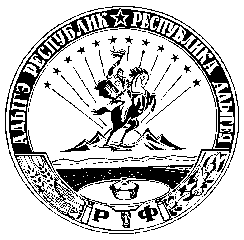 Адыгэ Республикмуниципальнэ зэхэт«Бжыхьэкъоежъ къоджэ тIысыпIэм» иадминистрацие385112, къ. Бжыхьакъоежъ, ур. Лениным ыцIэкIэ щытыр, 35/1                                                  эл. адрес: sovet.stb@mail.ru